NOT: Bu form Anabilim Dalı Başkanlığı üst yazı ekinde word formatında enstitüye ulaştırılmalıdır.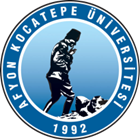 T.C.AFYON KOCATEPE ÜNİVERSİTESİSOSYAL BİLİMLER ENSTİTÜSÜT.C.AFYON KOCATEPE ÜNİVERSİTESİSOSYAL BİLİMLER ENSTİTÜSÜT.C.AFYON KOCATEPE ÜNİVERSİTESİSOSYAL BİLİMLER ENSTİTÜSÜT.C.AFYON KOCATEPE ÜNİVERSİTESİSOSYAL BİLİMLER ENSTİTÜSÜ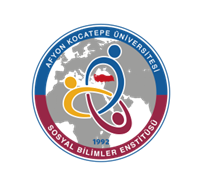 2023-2024 EĞİTİM-ÖGRETİM YILI BAHAR YARIYILI SİYASET BİLİMİ VE KAMU YÖNETİMİ ANABİLİM DALI SİYASET BİLİMİ VE KAMU YÖNETİMİ DOKTORA PROGRAMI HAFTALIK DERS PROGRAMI2023-2024 EĞİTİM-ÖGRETİM YILI BAHAR YARIYILI SİYASET BİLİMİ VE KAMU YÖNETİMİ ANABİLİM DALI SİYASET BİLİMİ VE KAMU YÖNETİMİ DOKTORA PROGRAMI HAFTALIK DERS PROGRAMI2023-2024 EĞİTİM-ÖGRETİM YILI BAHAR YARIYILI SİYASET BİLİMİ VE KAMU YÖNETİMİ ANABİLİM DALI SİYASET BİLİMİ VE KAMU YÖNETİMİ DOKTORA PROGRAMI HAFTALIK DERS PROGRAMI2023-2024 EĞİTİM-ÖGRETİM YILI BAHAR YARIYILI SİYASET BİLİMİ VE KAMU YÖNETİMİ ANABİLİM DALI SİYASET BİLİMİ VE KAMU YÖNETİMİ DOKTORA PROGRAMI HAFTALIK DERS PROGRAMI2023-2024 EĞİTİM-ÖGRETİM YILI BAHAR YARIYILI SİYASET BİLİMİ VE KAMU YÖNETİMİ ANABİLİM DALI SİYASET BİLİMİ VE KAMU YÖNETİMİ DOKTORA PROGRAMI HAFTALIK DERS PROGRAMI2023-2024 EĞİTİM-ÖGRETİM YILI BAHAR YARIYILI SİYASET BİLİMİ VE KAMU YÖNETİMİ ANABİLİM DALI SİYASET BİLİMİ VE KAMU YÖNETİMİ DOKTORA PROGRAMI HAFTALIK DERS PROGRAMI2023-2024 EĞİTİM-ÖGRETİM YILI BAHAR YARIYILI SİYASET BİLİMİ VE KAMU YÖNETİMİ ANABİLİM DALI SİYASET BİLİMİ VE KAMU YÖNETİMİ DOKTORA PROGRAMI HAFTALIK DERS PROGRAMI2023-2024 EĞİTİM-ÖGRETİM YILI BAHAR YARIYILI SİYASET BİLİMİ VE KAMU YÖNETİMİ ANABİLİM DALI SİYASET BİLİMİ VE KAMU YÖNETİMİ DOKTORA PROGRAMI HAFTALIK DERS PROGRAMI         GÜNLER         GÜNLER         GÜNLER         GÜNLER         GÜNLER         GÜNLER         GÜNLER         GÜNLERSaatPazartesiPazartesiSalıÇarşambaPerşembePerşembeCuma08:30Nitel Araştırma Yöntemleri (Doç. Dr. VolkanGÖÇOĞLU)Öğr. Üyesi OdasıNitel Araştırma Yöntemleri (Doç. Dr. VolkanGÖÇOĞLU)Öğr. Üyesi OdasıÇevre Hukuku (Prof. Dr. Ethem Kadri PEKTAŞ)Öğr. Üyesi Odası Karşılaştırmalı 20. Yüzyıl Tarihi (Dr. Öğr. Üyesi Zelkif POLAT)Öğr. Üyesi OdasıAvrupalılık: Kimlik, Vatandaşlık ve Değerler (Prof. Dr. Mustafa FİŞNE)Öğr. Üyesi OdasıAvrupalılık: Kimlik, Vatandaşlık ve Değerler (Prof. Dr. Mustafa FİŞNE)Öğr. Üyesi Odası09:30Nitel Araştırma Yöntemleri (Doç. Dr. VolkanGÖÇOĞLU)Öğr. Üyesi OdasıNitel Araştırma Yöntemleri (Doç. Dr. VolkanGÖÇOĞLU)Öğr. Üyesi OdasıÇevre Hukuku (Prof. Dr. Ethem Kadri PEKTAŞ)Öğr. Üyesi Odası Karşılaştırmalı 20. Yüzyıl Tarihi (Dr. Öğr. Üyesi Zelkif POLAT)Öğr. Üyesi OdasıAvrupalılık: Kimlik, Vatandaşlık ve Değerler (Prof. Dr. Mustafa FİŞNE)Öğr. Üyesi OdasıAvrupalılık: Kimlik, Vatandaşlık ve Değerler (Prof. Dr. Mustafa FİŞNE)Öğr. Üyesi Odası10:30Nitel Araştırma Yöntemleri (Doç. Dr. VolkanGÖÇOĞLU)Öğr. Üyesi OdasıNitel Araştırma Yöntemleri (Doç. Dr. VolkanGÖÇOĞLU)Öğr. Üyesi OdasıÇevre Hukuku (Prof. Dr. Ethem Kadri PEKTAŞ)Öğr. Üyesi OdasıKarşılaştırmalı 20. Yüzyıl Tarihi (Dr. Öğr. Üyesi Zelkif POLAT)Öğr. Üyesi Odası Avrupalılık: Kimlik, Vatandaşlık ve Değerler (Prof. Dr. Mustafa FİŞNE)Öğr. Üyesi OdasıAvrupalılık: Kimlik, Vatandaşlık ve Değerler (Prof. Dr. Mustafa FİŞNE)Öğr. Üyesi Odası11:30Devlet ve Demokrasi(Doç. Dr. Fatih DEMİRCİ)Öğr. Üyesi OdasıDevlet ve Demokrasi(Doç. Dr. Fatih DEMİRCİ)Öğr. Üyesi Odası13:00Modern Türkiye’de Yönetim ve Siyaset Düşüncesi (Dr. Öğr. Üyesi Kerim ÇINAR) Öğr. Üyesi OdasıDevlet ve Demokrasi(Doç. Dr. Fatih DEMİRCİ)Öğr. Üyesi OdasıDevlet ve Demokrasi(Doç. Dr. Fatih DEMİRCİ)Öğr. Üyesi Odası14:00Modern Türkiye’de Yönetim ve Siyaset Düşüncesi (Dr. Öğr. Üyesi Kerim ÇINAR) Öğr. Üyesi OdasıDevlet ve Demokrasi(Doç. Dr. Fatih DEMİRCİ)Öğr. Üyesi OdasıDevlet ve Demokrasi(Doç. Dr. Fatih DEMİRCİ)Öğr. Üyesi Odası15:00Modern Türkiye’de Yönetim ve Siyaset Düşüncesi (Dr. Öğr. Üyesi Kerim ÇINAR) Öğr. Üyesi Odası16:00